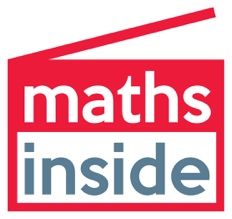 Activity 3: Populations
Spread sheet instructionsA spreadsheet of the growth rate of a town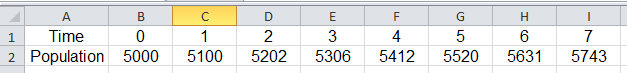 1Open a spreadsheet and save it with the file name Population Growth.2Type the labels in Cells A1 and A2.3Type 0 into Cell B1 and 1 into Cell C1 then highlight both cells. Drag the bottom right-hand corner of C1 across the row to complete the pattern.4Type 5000 into Cell B2.5In Cell C2, type the formula =B2*1.02 then press the Enter key.6Click on Cell C2 then drag the bottom right-hand corner of C2 across the row to complete the pattern.7Use your spreadsheet to check your calculator answers.8Change the number in Cell B2 to the current population of Australia. You may need to make the columns wider. If the population of Australia increases by 2% per annum what will it be in 50 years?